GUIDE FOR STORAGE OF WARE POTATOONLY STORE THE BEST POTATOESStoring quality potatoes begins in the field during the growing seasonOnly store good quality potatoes. If any potatoes are rotting, damaged or coming from diseased fields, these potatoes must be eaten or sold at harvest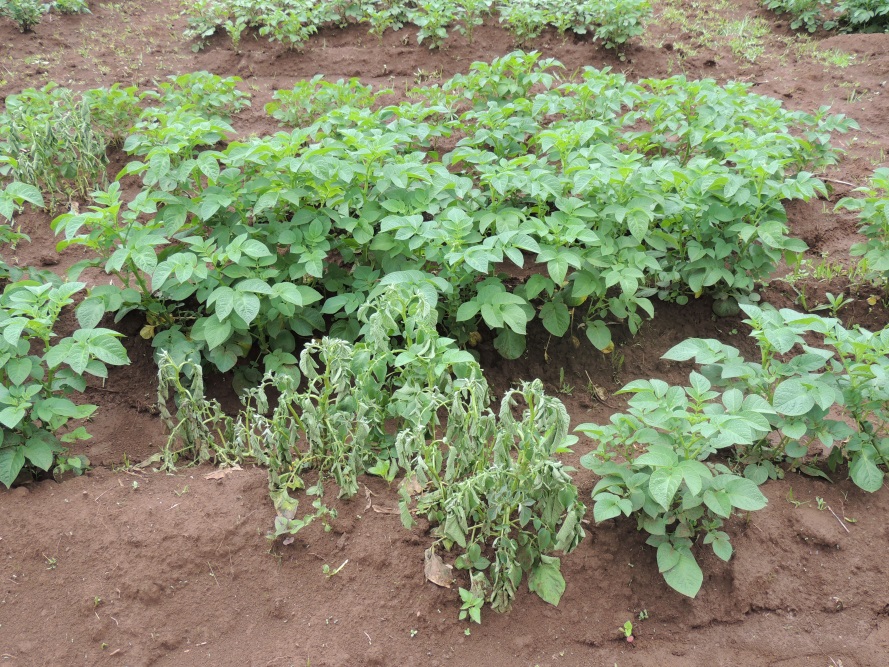 Storing only a few rotten potatoes can result in great losses in storage During the growing season, mark areas infected with bacterial wilt to avoid storing potatoes harvested from these infected areasDo not store potatoes from plants infected with bacterial wilt, these potatoes should be sold right after harvest Do not store potatoes that have been damaged during harvest or are starting to rot, these potatoes should be sold right after harvest Harvest practices for better storabilityOnly store potatoes harvested from mature plants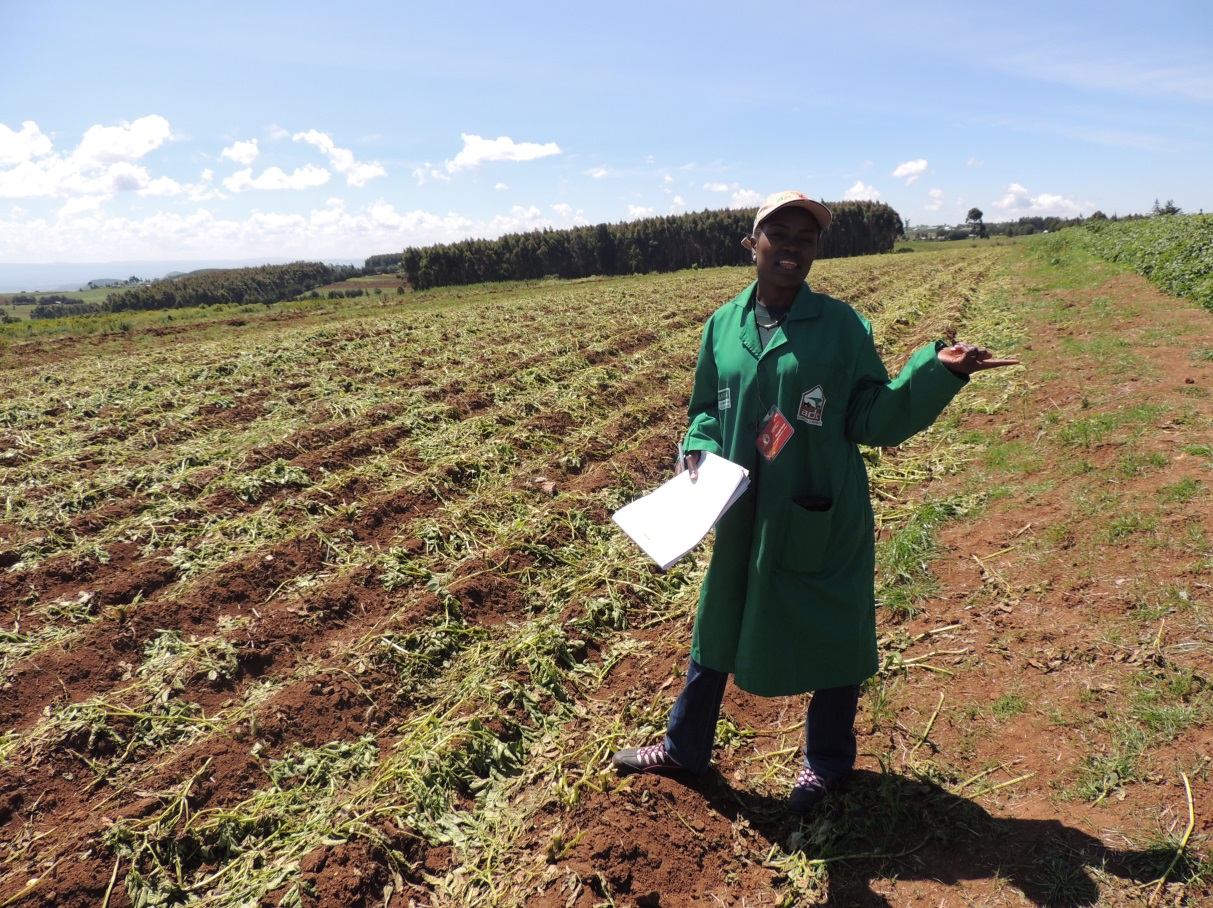 De-haulm plants 10 – 15 days before harvestingDe-haulming is killing the plant above the soil – usually by cutting the stem at the soil lineDe-haulming is essential if potatoes are to be stored as this allows the skin to thicken to protect from handling and transport injury, as well as postharvest diseases De-haulm during dry conditionsHarvest potatoes gently, most injury to potatoes occurs during harvestIn case of late blight infection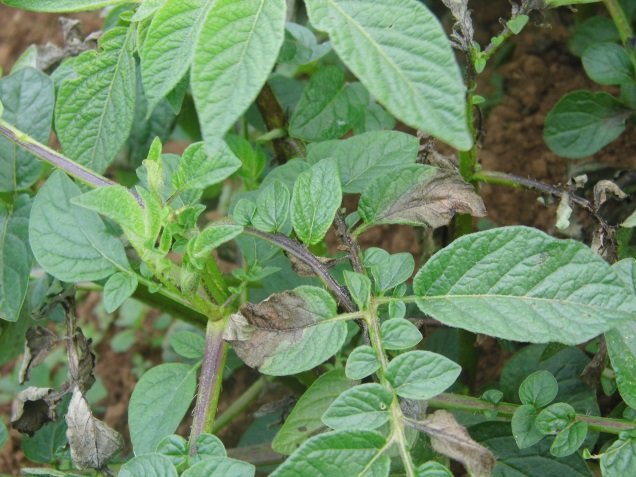 If a crop shows symptoms of late blight it is important to avoid storage of the potatoes becoming infected with late blightDe-haluming will assist to stop potatoes from becoming infected with late blightIf a crop is infected with late blight, de-haulm when 20 – 25% of foliage is killed by late blightPotatoes infected with late blight can rot in storageHOW TO STORE POTATOES INSIDE THE STORESAfter following the good practices of the previous page, it is still important to select good quality potatoes for storage and remove all rotten, damaged and diseased potatoesDO NOT STORE ANY POTATOES SUSPECTED OF BEING ROTTEN, DISEASED OR DAMAGEDKeep potatoes in the dark to slow down sprouting → exposure to light promotes sprouting Monitor stored potatoes regularly and remove all rotten potatoes and those adjacent to any rotten potatoesCrates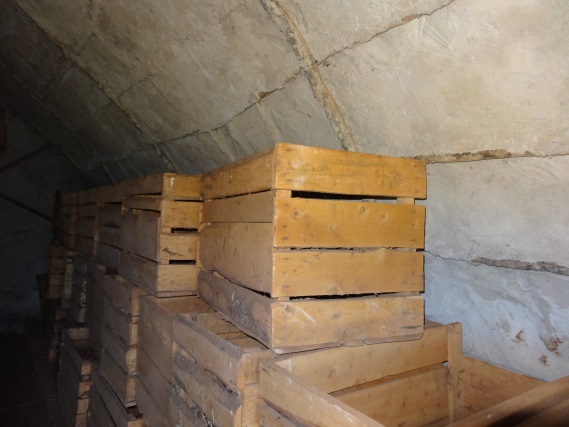 Store in crates if possibility of rotten or damaged potatoes. Thus if some potatoes are rotten the crates  will limit the spread of rot  to more potatoes in the storeCrates also make it easier to trace when different harvest lots are put in the storeSuitable for long term storage, 2 – 3 monthsBulkPotatoes can be bulk stored if all potatoes are of good quality and there is low risk of a few rotten potatoes creating a rotten nest in the middle of the piles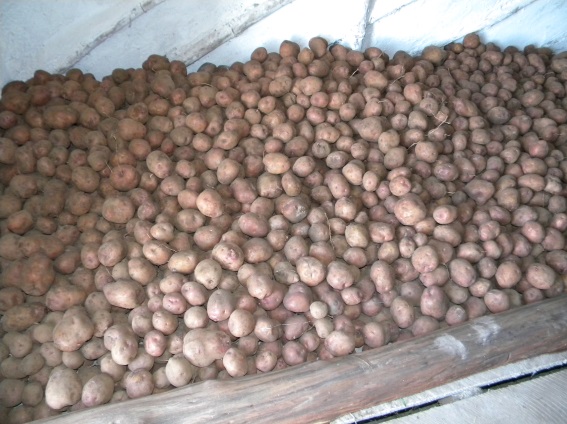 A bulk pile up to 2 m in height Bulk piles can be right up to the walls, no need to leave a space between the pile and a wallBulk piles are suitable when it is not necessary to trace certain potatoes to a harvest lot or ownerSuitable for long term storage, 2 – 3 monthsBags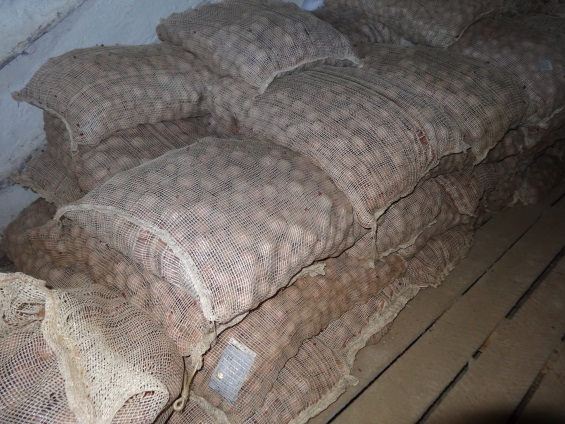 Potatoes should only be stored in bags for short term storage, maximum to 3 weeksStore bags upright, not on their sideOnly store good quality potatoes in bags Bags restrict air flow thus if a rotten potato is in the bag, the remaining potatoes can rot quickly 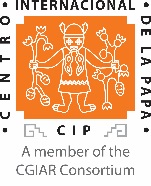 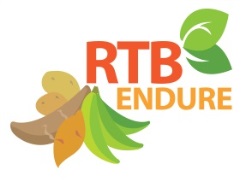 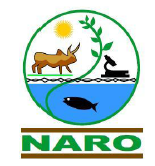 